УТВЕРЖДЕНПриказом   директора                                                                                                                   №  61 от  28.08.2021г    Индивидуальный учебный план для учащихся 6 и 7 классаМуниципального  общеобразовательного учреждения  Петряксинская средняя школа на 2021-2022 учебный год.(для обучающихся с умственными нарушениями)Пояснительная запискак учебному плану для обучающихся с умственной отсталостью (интеллектуальными нарушениями) (пятидневная учебная неделя) 1 вариант6 класс (ФГОС) и 7  класс на 2021-2022 учебный годУчреждение реализует первый и адаптированной основной общеобразовательной программы (АООП) для обучающихся с умственной отсталостью (интеллектуальными нарушениями).Учебный план разработан на основании следующих нормативно- правовых документов: Федеральный уровень:  Федеральный закон «Об образовании в Российской Федерации» от 29.12.2012 года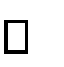 № 273-ФЗ;  Приказом Министерства образования и науки РФ от 30.08.2010 №889 «О внесении изменений в Федеральный базисный учебный план и примерные учебные планы для образовательных учреждений РФ, реализующих программы общего образования»;  Приказом Министерства образования и науки РФ от 10 апреля 2002 г. №29/2065-п«Об утверждении учебных планов специальных (коррекционных) образовательных учреждений для обучающихся, воспитанников с отклонениями в развитии»;  Федеральным государственным образовательным стандартом образования обучающихся с умственной отсталостью (интеллектуальными нарушениями) (приказ Минобрнауки РФ от 19.12.2014 г. №1599);  Примерной адаптированной основной образовательной программой (Пр АООП) образования на основе ФГОС для обучающихся с умственной отсталостью (интеллектуальными нарушениями), утвержденной Федеральным УМО, протокол от 22.12.2015г. № 4/15, (http://www.fgosreestr.ru);  В соответствии с Санитарно-эпидемиологическими правилами и нормативами СанПиН 2.4.2.3286-15 ―Санитарно-эпидемиологические требования к условиям и организации обучения и воспитания в организациях, осуществляющих образовательную деятельность по адаптированным основным общеобразовательным программам для обучающихся с ограниченными возможностями здоровья‖ (Постановление главного санитарного врача от  10 июля 2015 г. №26)  -Письмом Министерства образования и науки РФ №1788/07 от 11.08.2016 «Об организации образования обучающихся с умственной отсталостью (интеллектуальными нарушениями)»;  Приказом Министерства просвещения РФ от 28.12.2018 №345 «О федеральном перечне учебников, рекомендуемых к использованию при реализации имеющих государственную аккредитацию образовательных программ начального общего, основного общего, среднего общего образования»;  Письмом Министерства образования и науки РФ №07-3517 от 19.08.2016 «Об учебниках для обучающихся с ОВЗ».Региональный уровень:  Приказ министерства образования Нижегородской области от 20.03.2015 №871«Об утверждении плана мероприятий по введению в Нижегородской области федерального государственного образовательного стандарта начального общего образования обучающихся с ограниченными возможностями здоровья и федерального государственного образовательного стандарта образования обучающихся с умственной отсталостью (интеллектуальными нарушениями)  Приказ Министерства образования Нижегородской области от 26.05.2015 №2073«О создании при министерстве образования Нижегородской области рабочей группы по введению федерального государственного образовательного стандарта начального общего образования обучающихся с ограниченными возможностями здоровья и федерального государственного образовательного стандарта образования обучающихся с умственной отсталостью (интеллектуальными нарушениями) Школьный уровень:  Устав;  Адаптированная	основная		общеобразовательная	программа		(далее	АООП) образования обучающихся с умственной отсталостью (интеллектуальными нарушениями). В соответствии с постановлением от 10 июля 2015 года №26 об утверждении СанПиН 2.4.2.3286-15 ―Санитарно-эпидемиологические требования к условиям и организации обучения и воспитания в организациях, осуществляющих образовательную деятельность по адаптированным основным общеобразовательным программам для обучающихся с ограниченными	возможностями	здоровья‖	учебные	занятия	для	обучающихся	с умственной отсталостью (интеллектуальными нарушениями) организуются в первуюсмену по пятидневной учебной неделе.Гигиенические требования к максимальному объему недельной урочной нагрузки обучающихся с умственной отсталостью (интеллектуальными нарушениями) составляют:-	в 6 классе –30ч, , в 7  классах – 33 ч.Объем максимально допустимой нагрузки в течение дня составляет:-	для обучающихся 6 классов - не более 6 уроков; - для обучающихся 7 класса - не более 7 уроков.Продолжительность урока - 45 минут.Продолжительность учебного года составляет в 6-9 классе — 34 учебных недели. Учебный план Учреждения фиксирует общий объем нагрузки, максимальный объем аудиторной нагрузки обучающихся, состав и структуру обязательных предметныхобластей, распределяет учебное время, отводимое на их освоение по классам и учебным предметам.Учебный план определяет общие рамки принимаемых решений при разработке содержания образования, требований к его усвоению и организации образовательного процесса, а также выступает в качестве одного из основных механизмов его реализации.Содержание общего образования умственно отсталых обучающихся реализуется преимущественно за счет введения учебных предметов, обеспечивающих целостное восприятие мира, с учетом их особых образовательных потребностей и возможностей, а также коррекционно-развивающих курсов, направленных на коррекцию недостатков психической сферы.Учебный план отражает содержание образования, которое обеспечивает достижение важнейших целей современного образования обучающихся с умственной отсталостью:  формирование жизненных компетенций, обеспечивающих овладение системой социальных отношений и социальное развитие обучающегося, а также его интеграцию в социальное окружение;  формирование основ духовно-нравственного развития обучающихся, приобщение их к общекультурным, национальным и этнокультурным ценностям;  формирование здорового образа жизни, элементарных правил поведения в экстремальных ситуациях.На коррекционные занятия и занятия по логопедии, по развитию психомоторики и сенсорных процессов отводятся часы во вторую половину дня. Их продолжительность 15-25 минут. Занятия коррекционного курса преподаются учителями-специалистами, имеющими соответствующую квалификацию и прошедшими курсовую подготовку.Промежуточная аттестация обучающихся 5-9 классов проводится c марта по май, по расписанию уроков во время образовательной деятельности.Промежуточная аттестация обучающихся осуществляется в форме:контрольных работ;диктанта;тестовых заданий;устных опросов;контрольного списывания;контроля техники чтения; - практических работ; - творческих работ.Предусматривается проведение не более одной формы промежуточной аттестации в день.Структура учебного плана и содержание предметных областей 6 класс (1 вариант)В учебном плане 6 класса представлены семь предметных областей и коррекционно- развивающая область.Учебный план 6 класса состоит из следующих предметных областей:- Язык и речевая практика (включает в себя учебные предметы: русский язык, чтение);Математика (включает в себя учебный предмет: математика);Естествознание (включает в себя учебный предмет: биология);Человек и общество (включает в себя учебный предмет: мир истории и основы социальной жизни)Искусство (включает в себя учебные предметы: изобразительное искусство,); - Физическая культура (включает в себя учебный предмет: физическая культура;Технологии (включает в себя учебный предмет: профильный труд).Учебный план состоит из двух частей — обязательной части и части, формируемой участниками образовательных отношений. Обязательная часть учебного плана определяет состав учебных предметов обязательных предметных областей и учебное время, отводимое на их изучение по классам (годам) обучения. Обязательная часть учебного плана отражает содержание образования, которое обеспечивает достижение важнейших целей современного образования обучающихся с умственной отсталостью (интеллектуальными нарушениями):-формирование жизненных компетенций, обеспечивающих овладение системой социальных отношений и социальное развитие обучающегося, а также его интеграцию в социальное окружение; формирование основ духовно-нравственного развития обучающихся,-приобщение их к общекультурным, национальным и этнокультурным ценностям;-формирование здорового образа жизни, элементарных правил поведения в экстремальных ситуациях.Время, отводимое на часть, формируемую участниками образовательных отношений внутри максимально допустимой аудиторной недельной нагрузки обучающихся не предусматривается.Содержание	коррекционно-развивающей	области	учебного	плана	представлено коррекционными занятиями (логопедическими и психокоррекционными).Структура учебного плана и содержание образовательных областей 7 класса (вариант I)В 7 классах из обязательных учебных предметов изучаются: чтение и развитие речи, письмо и развитие речи, математика, биология, история, обществознание, география, биология, технология, физическая культура. Обучение русскому языку и чтению осуществляется в двух направлениях: письмо и развитие речи, чтение и развитие речи.Учебный предмет «Математика» предполагает формирование арифметических навыков, ознакомление с основами геометрии.Предметная область «Естествознание» реализуется учебными предметами: «География» и «Биология». «География» - элементарный курс физической географии России и зарубежья, позволяющий на основе межпредметных связей сформировать доступныепредставления о физической, социально-экономической географии, ее природных и климатических ресурсах, влияющих на образ жизни, культуру, хозяйственную деятельность человека на земле.Естествоведческие знания помогают осмыслению единства свойств неживой и живой природы. Знания по предметам данного цикла формируют у обучающихся практиче-ские навыки взаимодействия с объектами природы, ее явлениями.Предмет «История» формирует систему знаний о самых значительных исторических событиях в становлении и развитии основ Российской государственности с древнейших времен до новейшей истории.Предмет «Обществознание» играет важную роль в правовом воспитании учащихся с интеллектуальными нарушениями, формировании гражданственности и патриотизма, чувства долга и ответственности за свое поведение в обществе. Изучение предмета может способствовать возможно большей самореализации личностного потенциала обучающихся с умственной отсталостью, их успешной социальной адаптации.Учебный предмет «Физическая культура» ориентирован на укрепление здоровья и физическое развитие обучающихся, формирование мотивации к ведению здорового образа жизни.Учебный предмет «Профессионально-трудовое обучение» представлен направлениями«Швейное дело», «Сельскохозяйственный труд».Данная образовательная область позволяет решать задачи профессионально- трудового обучения и социального воспитания с потенциалом применения интеллектуальных умений учащихся, полученных в ходе изучения других учебных предметов.К коррекционным занятиям в 6-9 классах относятся занятия социально-бытовая ориентировка.Специфической формой организации учебных занятий являются коррекционные (индивидуальные и групповые) логопедические занятия и занятия по развитию психомоторики и сенсорных процессов для обучающихся с выраженными речевыми или другими нарушениями.На коррекционные индивидуальные и групповые занятия по логопедии и развитию психомоторики и сенсорных процессов как в первую, так и во вторую половину дня. Их продолжительность 15 - 25 мин.По окончании 9 класса обучающиеся проходят итоговую аттестацию по профессионально-трудовому обучениюУчебный план основного общего образования обучающихся с умственной отсталостью (интеллектуальными нарушениями) 6 класс (ФГОС) 1 вариантУчебный план основного общего образования обучающихся с умственной         отсталостью (интеллектуальными нарушениями) 1 вариант 7  классПРЕДМЕТНЫЕ ОБЛАСТИУЧЕБНЫЕ ПРЕДМЕТЫУЧЕБНЫЕ ПРЕДМЕТЫКОЛИЧЕСТВО ЧАСОВ ВНЕДЕЛЮКОЛИЧЕСТВО ЧАСОВ ВНЕДЕЛЮПРЕДМЕТНЫЕ ОБЛАСТИУЧЕБНЫЕ ПРЕДМЕТЫУЧЕБНЫЕ ПРЕДМЕТЫ6 классВсегоОбязательная частьОбязательная частьОбязательная частьОбязательная частьОбязательная часть1.	Язык	и	речевая практика1.	Язык	и	речевая практикаРусский языкЧтение(Литературное чтение)45442. Математика2. Математика2.	1.Математика2.2. Информатика443. Естествознание3. Естествознание3.1. Природоведение3.	2.Биология3.3. География22224. Человек и общество4. Человек и обществоМир историиОсновы социальной жизниИстория отечества2 1215. Искусство5. ИскусствоИзобразительное искусствоМузыка6. Физическая культура6. Физическая культура6.1. Физическая культура337. Технологии7. Технологии7.1. Профильный труд66ИтогоИтогоИтого2929Максимально	допустимая	недельная	нагрузка(при 5-дневной учебной неделе)Максимально	допустимая	недельная	нагрузка(при 5-дневной учебной неделе)Максимально	допустимая	недельная	нагрузка(при 5-дневной учебной неделе)3030ПРЕДМЕТНЫЕ ОБЛАСТИПРЕДМЕТНЫЕ ОБЛАСТИУЧЕБНЫЕ ПРЕДМЕТЫУЧЕБНЫЕ ПРЕДМЕТЫПРЕДМЕТНЫЕ ОБЛАСТИПРЕДМЕТНЫЕ ОБЛАСТИУЧЕБНЫЕ ПРЕДМЕТЫУЧЕБНЫЕ ПРЕДМЕТЫ7 класс1.	Язык	и	речевая практика1.	Язык	и	речевая практика1.	Язык	и	речевая практикаРусский языкЧтение(Литературное чтение)452. Математика2. Математика2. Математика2.	1.Математика2.2. Информатика313. Естествознание3. Естествознание3. Естествознание3.1. Природоведение3.	2.Биология3.3. География224. Человек и общество4. Человек и общество4. Человек и обществоМир историиОсновы социальной жизниИстория отечества225. Искусство5. Искусство5. ИскусствоИзобразительное искусствоМузыка6. Физическая культура6. Физическая культура6. Физическая культура6.1. Физическая культура37. Технологии7. Технологии7. Технологии7.1. Профильный труд7ИтогоИтогоИтогоИтого31Максимально	допустимая	недельная нагрузка(при 5-дневной учебной неделе)Максимально	допустимая	недельная нагрузка(при 5-дневной учебной неделе)Максимально	допустимая	недельная нагрузка(при 5-дневной учебной неделе)Максимально	допустимая	недельная нагрузка(при 5-дневной учебной неделе)33